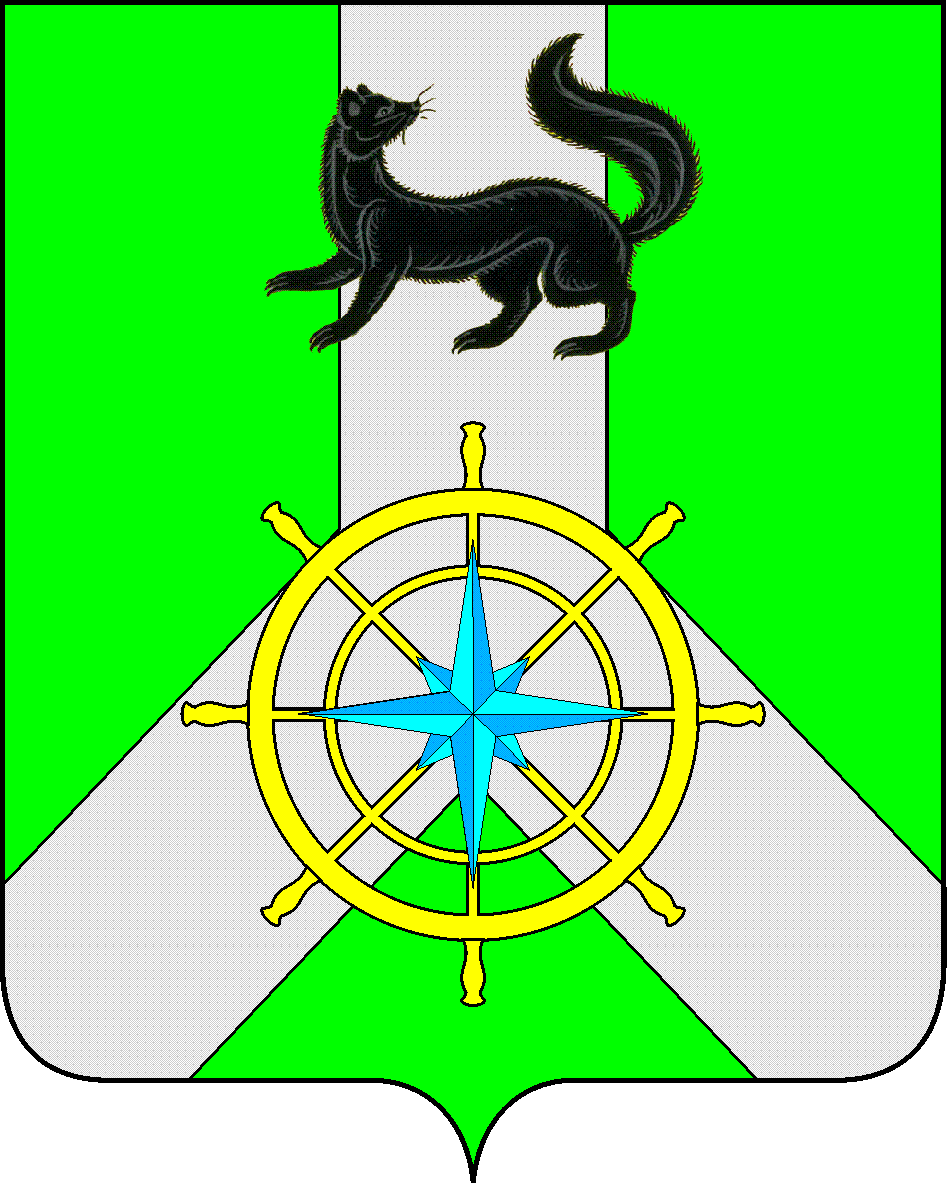 Р О С С И Й С К А Я   Ф Е Д Е Р А Ц И ЯИ Р К У Т С К А Я   О Б Л А С Т ЬК И Р Е Н С К И Й   М У Н И Ц И П А Л Ь Н Ы Й   Р А Й О НА Д М И Н И С Т Р А Ц И ЯП О С Т А Н О В Л Е Н И ЕВ целях реализации положений  Федерального закона от 08.05.2010 N 83-ФЗ "О внесении изменений в отдельные законодательные акты Российской Федерации в связи с совершенствованием правового положения государственных (муниципальных) учреждений", на основании Постановления администрации Киренского муниципального района от 22 мая 2015 года № 341 «Об утверждении Порядка формирования, ведения и утверждения ведомственных перечней муниципальных услуг и работ МО Киренский район», статьей 43 Устава муниципального образования Киренский районПОСТАНОВЛЯЕТ:Утвердить ведомственный перечень муниципальных услуг и работ, оказываемых и выполняемых муниципальными учреждениями, в отношении которых, администрация Киренского муниципального района, осуществляет функции и полномочия учредителя администрации Киренского муниципального района, согласно Приложению № 1;2.	Настоящее постановление подлежит официальному опубликованию в Бюллетене нормативно – правовых актов Киренского муниципального района "Киренский районный вестник" и размещению на официальном сайте администрации Киренского муниципального района kirenskrn.irkobl.ru;3.	Постановление вступает в силу со дня опубликования.Согласовано:Начальник финансового управленияадминистрации Киренского муниципального района						Е.А. ШалдаЗаведующий правовым отделом					А.В. Воробьевот 03 сентября 2015 года№  539г. КиренскОб утверждении ведомственного перечня муниципальных услуг и работ, оказываемых и выполняемых муниципальными учреждениями, в отношении которых, администрация Киренского муниципального района, осуществляет функции и полномочия учредителя И.о. главы администрацииА.В. Вициамов